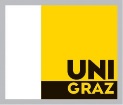 SCHULPRAKTIKUM – ANMELDUNGfür die Studienrichtung Wirtschaftspädagogik(Stand: 14. Jänner 2022)ANMELDUNGzum Schulpraktikum undzur LV Begleitung zum Schulpraktikum  (2 SWS, gleichzeitig mit dem Schulpraktikum zu besuchen)Matrikelnummer:        	      Geburtsdatum:        Name und Titel:        Familienstand/Kinder:              Tel. Nr.        Anschrift am Studienort:                         UNI-Email Adresse:        Maturaschule (Schulname, Schultyp, Schulstandort):        Gewünschte/r Praktikumspartner/in:       Region der gewünschten Praktikumsschule in der Steiermark:       Bitte nennen Sie Ihre 1., 2. und 3. Priorität.__ Ennstal	__ Bruck/Leoben	__ Graz	__ Ost	__ Süd	__ WestBegründung:        Gewünschte Ausnahme (Bundesland/Schulstandort, Sonderbestimmung):Zuteilungstermin:  Donnerstag, 17.02.2022 um 09:00 Uhr, Bildungsdirektion für Steiermark (bzw. möglicherweise online). Eine persönliche Teilnahme ist notwendig (nur in Ausnahmefällen ist eine Vertretung möglich).Mit meiner Unterschrift stimme ich zu, dass meine oben genannten persönlichen Daten zum Zweck des Schulpraktikums, für die Studienrichtung Wirtschaftspädagogik, gesammelt an die zuständige Bildungsdirektion zur weiteren Verarbeitung übermittelt werden.Datum:        	…………….……………………………………………NACHWEISDer/Die Studierende bestätigt durch Unterschrift, dass jede Lehrveranstaltung bzw. jede Zulassungsvoraussetzung zum Zeitpunkt der Antragsstellung positiv absolviert ist (laut Voraussetzungen des jeweiligen WIPÄD-Studienplans).Wenn noch kein positiver Nachweis vorliegt, so muss der/die Studierende die notwendige LV-Benennung und das zukünftige Datum des wahrscheinlich positiven Abschlusses bekannt geben.Wird kein positiver Abschluss im Semester der Antragsstellung erreicht, ist der Besuch des Schulpraktikums nicht möglich.Schulpraktikum   (Kreuzen Sie bitte an)Zulassungsvoraussetzungen des jeweiligen Studienplans im MA WIPÄD erfüllt 
(lt. Äquivalenz- bzw. Rückrechnungslisten):   Alle erforderlichen Lehrveranstaltungen bzw. Module für SchulPK positiv abgelegt   Alle davorliegenden, zulassungsnotwendigen LV positiv abgeschlossenWenn derzeit noch keine LV-Beurteilung vorliegt, dann bitte hier die LV konkret anführen:LV-Nr.:          LV-Titel:           Datum des wahrscheinlich positiven Abschlusses:	
LV-Nr.:           LV-Titel:           Datum des wahrscheinlich positiven Abschlusses:	LV-Nr.:           LV-Titel:           Datum des wahrscheinlich positiven Abschlusses:	
LV-Nr.:           LV-Titel:           Datum des wahrscheinlich positiven Abschlusses:	
LV-Nr.:           LV-Titel:           Datum des wahrscheinlich positiven Abschlusses:	
LV-Nr.:           LV-Titel:           Datum des wahrscheinlich positiven Abschlusses:	Gesamtergebnis (Kreuzen Sie bitte an)    Alle Zulassungsvoraussetzungen sind bereits positiv abgeschlossen.    Nicht alle Zulassungsvoraussetzungen sind zum heutigen Stand positiv abgeschlossen, werden aber voraussichtlich innerhalb der Nachfrist (bis MO 07.02.2022) positiv abgeschlossen sein und nachgereicht.Datum:        	……………………………………………………………..